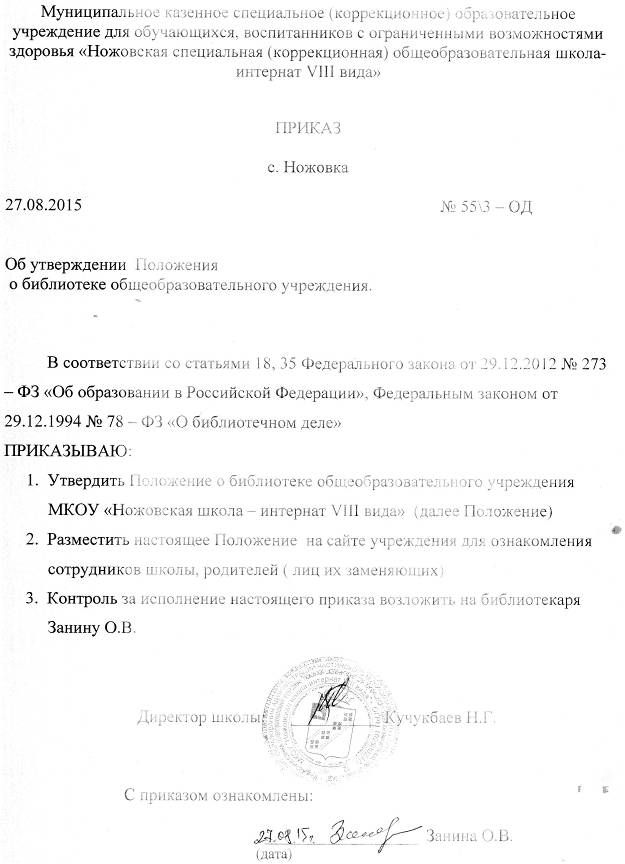 Муниципальное казенное общеобразовательное учреждение«Ножовская школа- интернат для обучающихся с ограниченными возможностямиздоровья VIII вида»                                                                                            УТВЕРЖДЕНО                                                                                            приказом МКОУ                                                                                            «Ножовская школа –                                                                                             интернат VIII вида»от 27 августа 2015 г. № 55/3- ОДПОЛОЖЕНИЕ О БИБЛИОТЕКЕОБЩИЕ ПОЛОЖЕНИЯ              1. Библиотека участвует в образовательной деятельности в целях обеспечения права участников образовательных отношений на бесплатное пользование библиотечно-информационными ресурсами. 2. Деятельность библиотеки МКОУ «Ножовская школа – интернат VIII вида»  (далее - библиотека)  отражается в уставе муниципального казенного общеобразовательного учреждения МКОУ «Ножовская школа – интернат VIII вида»   (далее – образовательная организация). Обеспеченность библиотеки учебными, методическими и справочными документами учитывается при лицензировании образовательной организации. 3. Цели библиотеки соотносятся с целями образовательной организации: - осуществление образовательной деятельности по образовательным программам различных видов, уровней и направлений в соответствии с уставом; - формирование общей культуры личности обучающихся на основе усвоения федеральных государственных образовательных стандартов, адаптации обучающихся к жизни в обществе; - создание основы для осознанного выбора и последующего освоения профессиональных образовательных программ; Муниципальное казенное общеобразовательное учреждение«Ножовская школа- интернат для обучающихся с ограниченными возможностямиздоровья VIII вида»- воспитание гражданственности, трудолюбия, уважения к правам и свободам человека, любви к окружающей природе, семье, Родине; - участие в выявлении несовершеннолетних, находящихся в социально опасном положении, а также не посещающих или систематически пропускающих по неуважительным причинам занятия в образовательной организации, принятие мер по их воспитанию и получению ими основного общего образования; - участие в выявлении семей, находящихся в социально опасном положении, и оказание им помощи в обучении и воспитании детей; - осуществление мер по реализации программ и методик, направленных на формирование законопослушного поведения несовершеннолетних.4. Библиотека руководствуется в своей деятельности федеральными законами, указами и распоряжениями Президента Российской Федерации, постановлениями и распоряжениями Правительства Российской Федерации и исполнительных органов субъектов Российской Федерации, решениями соответствующего органа управления образованием, уставом образовательной организации, положением о библиотеке, утверждѐнном приказом директора образовательной организации.5. Деятельность библиотеки основывается на принципах демократии, гуманизма, общедоступности, приоритета общечеловеческих ценностей, гражданственности, свободного развития личности. 6. Порядок пользования источниками информации, перечень основных услуг и условия их предоставления определяются Положением о библиотеке, Правилами пользования библиотекой и Правилами пользования учебниками, утверждѐнных приказом директора образовательной организации. 7. Образовательная организация несет ответственность за доступность и качество библиотечно-информационного обслуживания библиотеки.8. Организация обслуживания участников образовательных отношений производится в соответствии с правилами техники безопасности и противопожарными, санитарно-гигиеническими требованиями.Муниципальное казенное общеобразовательное учреждение«Ножовская школа- интернат для обучающихся с ограниченными возможностямиздоровья VIII вида» 9. В библиотеке запрещено распространение, а также хранение не рекомендуемых учащимся для использования документов, в том числе внесенных в «Федеральный список экстремистских материалов», пропагандирующих экстремистскую деятельность. 10. В библиотечном фонде обеспечено наличие следующих документов: - Федеральный закон от 25 июля 2002 г. № 114-ФЗ «О противодействии экстремистской деятельности» (с изменениями от 27 июля 2006 г., 10 мая, 24 июля 2007 г., 29 апреля 2008 г., 25 декабря 2012 г., 2 июля 2013 г., 28 июня, 21 июля 2014 г., в ред. от 31.12.2014 г. № 505-ФЗ вступившим в силу 11.01.2015 г.); - «Федеральный список экстремистских материалов» с приложениями к нему по итогам систематических проверок его пополняемости Министерством юстиции Российской Федерации на сайте - http://www.minjust.ru/nko/fedspisok или публикациям в Российской газете; - Распоряжение Правительства РФ от 15.10.2007 N 1420-р (ред. от 08.12.2008) «Об официальном периодическом издании, осуществляющем публикацию перечня общественных и религиозных объединений, иных организаций, в отношении которых судом принято вступившее в законную силу решение о ликвидации или запрете деятельности по основаниям, предусмотренным Федеральным законом "О противодействии экстремистской деятельности", и перечня общественных и религиозных объединений, деятельность которых приостановлена в связи с осуществлением ими экстремистской деятельности»;- Приказ Генеральной прокуратуры РФ от 19.11.2009 г. № 362 «Об организации прокурорского надзора за исполнением законодательства о противодействии экстремистской деятельности»; - Копия приказа директора образовательной организации о работе с документами, включенными в «Федеральный список экстремистских материалов»; Муниципальное казенное общеобразовательное учреждение«Ножовская школа- интернат для обучающихся с ограниченными возможностямиздоровья VIII вида»- Акты сверок по выявлению, изъятию, уничтожению из библиотечного фонда и поступающих документов, а также фильтрации доступа к сайтам, включенных в «Федеральный список экстремистских материалов»; - «Журнал сверки с «Федеральным списком экстремистских материалов». 11. Не допускается комплектование библиотечного фонда документами, входящими в «Федеральный список экстремистских материалов».II. ОСНОВНЫЕ ЗАДАЧИ 12. Основными задачами библиотеки являются: а) обеспечение участникам образовательных отношений – обучающимся, педагогическим работникам, родителям (законным представителям) обучающихся (далее – пользователям) – доступа к информации, знаниям, идеям, культурным ценностям посредством использования библиотечно-информационных ресурсов образовательной организации на различных носителях: бумажном (книжный фонд, фонд периодических изданий); магнитном (фонд аудио- и видеокассет); цифровом (компакт-диски); коммуникативном (компьютерные сети) и иных носителях; б) воспитание культурного и гражданского самосознания, помощь в социализации обучающегося, развитии его творческого потенциала; в) формирование навыков независимого библиотечного пользователя: обучение поиску, отбору и критической оценки информации; г) совершенствование предоставляемых библиотекой услуг на основе внедрения новых информационных технологий и компьютеризации  библиотечно-информационных процессов, формирование комфортной библиотечной среды.                                                    III. ОСНОВНЫЕ ФУНКЦИИ 13. Для реализации основных задач библиотека: а) формирует фонд библиотечно-информационных ресурсов образовательной организации:Муниципальное казенное общеобразовательное учреждение«Ножовская школа- интернат для обучающихся с ограниченными возможностямиздоровья VIII вида»комплектует универсальный фонд учебными, художественными, научными, справочными, педагогическими и научно-популярными документами на традиционных и нетрадиционных носителях информации; осуществляет размещение, организацию и сохранность документов. б) создает информационную продукцию: организует и ведет справочно-библиографический аппарат: электронные и традиционные тематические картотеки; разрабатывает рекомендательные библиографические списки; обеспечивает информирование пользователей об информационной продукции. в) осуществляет дифференцированное библиотечно-информационное обслуживание обучающихся: предоставляет информационные ресурсы на различных носителях на основе изучения их интересов и информационных потребностей; организует обучение навыкам независимого библиотечного пользователя и потребителя информации; содействует интеграции комплекса знаний, умений и навыков работы с книгой и информацией; оказывает информационную поддержку в решении задач, возникающих в процессе их учебной, самообразовательной и досуговой деятельности; содействует педагогическим работникам и администрации образовательной организации в организации образовательного процесса и досуга обучающихся (просмотр видеофильмов, CD-дисков, презентации развивающих компьютерных игр). г) осуществляет дифференцированное библиотечно-информационное обслуживание педагогических работников: Муниципальное казенное общеобразовательное учреждение«Ножовская школа- интернат для обучающихся с ограниченными возможностямиздоровья VIII вида»выявляет информационные потребности и удовлетворяет запросы, связанные с обучением, воспитанием и здоровьем обучающихся; выявляет информационные потребности и удовлетворяет запросы в области педагогических инноваций и новых технологий; содействует профессиональной компетенции, повышению квалификации, проведению аттестации; осуществляет текущее информирование, информирование руководства образовательной организации по вопросам управления образовательным процессом; способствует проведению занятий по формированию информационной культуры; является базой для проведения практических занятий по работе с информационными ресурсами. д) осуществляет дифференцированное библиотечно-информационное обслуживание родителей (законных представителей) обучающихся: удовлетворяет запросы пользователей и информирует о новых поступлениях в библиотеку; консультирует по вопросам организации семейного чтения, знакомит с информацией по воспитанию детей; консультирует по вопросам учебных изданий для обучающихся. IV. ОРГАНИЗАЦИЯ ДЕЯТЕЛЬНОСТИ БИБЛИОТЕКИ 14. Наличие укомплектованной библиотеки в образовательной организации обязательно. 15. Структура библиотеки, помимо традиционных отделов (абонемент, читальный зал), может включать отделы учебников и прочее. 16. Библиотечно-информационное обслуживание осуществляется на основе библиотечно-информационных ресурсов в соответствии с основными образовательными программами образовательной организации, программами, проектами и планом работы библиотеки. Муниципальное казенное общеобразовательное учреждение«Ножовская школа- интернат для обучающихся с ограниченными возможностямиздоровья VIII вида»17. Спонсорская помощь, полученная библиотекой в виде целевых средств на комплектование фонда и закупку оборудования, не влечет за собой снижения нормативов и (или) абсолютных размеров финансирования из бюджета образовательной организации. Денежные средства за сданную библиотекой макулатуру расходуются на улучшение материально-технической базы библиотеки, подписку профессиональных изданий, комплектования фонда документов. 18. В целях модернизации библиотеки в условиях информатизации образования и в пределах средств, выделяемых учредителем, образовательная организация обеспечивает: гарантированным финансированием комплектования библиотечно-информационных ресурсов (в смете образовательной организации выводится отдельно); необходимыми служебными и производственными помещениями в соответствии со структурой библиотеки и нормативами по технике безопасности эксплуатации компьютеров (отсутствие высокой влажности, запыленности помещения, коррозионно-активных примесей или электропроводящей пыли и в соответствии с положениями СанПиН 2.4.2.2821-10 «Санитарно- эпидемиологические требования к условиям и организации обучения в общеобразовательных учреждениях»; современной электронно-вычислительной, телекоммуникационной и копировально-множительной техникой и необходимыми программными продуктами; ремонтом и сервисным обслуживанием техники и оборудования библиотеки; библиотечной техникой и канцелярскими принадлежностями. 19. Образовательная организация создает условия для сохранности аппаратуры, оборудования и имущества библиотеки. Муниципальное казенное общеобразовательное учреждение«Ножовская школа- интернат для обучающихся с ограниченными возможностямиздоровья VIII вида»20. Ответственность за систематичность и качество комплектования основного фонда библиотеки, комплектование учебного фонда в соответствии с федеральными перечнями учебников и учебно-методических изданий, создание необходимых условий для деятельности библиотеки несет руководитель образовательной организации в соответствии с уставом образовательной организации.21. Режим работы библиотеки определяется библиотекарем в соответствии с правилами внутреннего распорядка образовательной организации. При определении режима работы библиотеки предусматривается выделение: двух часов рабочего времени ежедневно на выполнение внутрибиблиотечной работы; одного раза в месяц - санитарного дня, в который обслуживание пользователей не производится; не менее одного раза в месяц - методического дня. 22. В целях обеспечения рационального использования информационных ресурсов в работе с обучающимися библиотека образовательной организации взаимодействует с библиотеками  Министерства культуры Российской Федерации.V. УПРАВЛЕНИЕ. ШТАТЫ  23. Управление библиотекой осуществляется в соответствии с законодательством Российской Федерации, субъектов Российской Федерации и уставом образовательной организации. 24. Общее руководство деятельностью библиотеки осуществляет директор образовательной организации. 25. Руководство библиотекой осуществляет библиотекарь, который несет ответственность в пределах своей компетенции перед обществом и руководителем образовательной организации, обучающимися, их родителями (законными представителями) за организацию и результаты деятельности библиотеки в соответствии с функциональными обязанностями, предусмотренными Муниципальное казенное общеобразовательное учреждение«Ножовская школа- интернат для обучающихся с ограниченными возможностямиздоровья VIII вида»квалификационными требованиями, трудовым договором и уставом образовательной организации. 26. Библиотекарь назначается директором образовательной организации, является членом педагогического коллектива и входит в состав Педагогического совета образовательной организации. 27. Методическое сопровождение деятельности библиотеки обеспечивает специалист (методист) по учебным фондам и библиотекам образовательных организаций Муниципального казѐнного учреждения «Информационно-методический центр», учреждения системы переподготовки и повышения квалификации регионального информационного центра. 28.Библиотекарь разрабатывает и представляет директору образовательной организации на утверждение следующие документы:  а) положение о библиотеке, правила пользования библиотекой, правила пользования учебниками; б) планово-отчетную документацию. 29. На работу в библиотеку принимаются лица, имеющие необходимую профессиональную подготовку, соответствующую требованиямквалификационной характеристики по должности и полученной специальности, подтвержденную документами об образовании и (или) квалификации; имеющие право на занятие педагогической деятельностью. 30. Трудовые отношения работника библиотеки и образовательной организации регулируются трудовым договором, условия которого не должны противоречить законодательству Российской Федерации о труде.VI. ПРАВА И ОБЯЗАННОСТИ БИБЛИОТЕКИ       31. Библиотекарь имеет право: а) самостоятельно выбирать формы, средства и методы библиотечно-информационного обслуживания образовательного процесса в соответствии с целями Муниципальное казенное общеобразовательное учреждение«Ножовская школа- интернат для обучающихся с ограниченными возможностямиздоровья VIII вида»и задачами, указанными в уставе образовательной организации и положении о библиотеке;б) право на творческую инициативу, разработку и применение авторских программ и методов обучения и воспитания в пределах реализуемой образовательной программы, отдельного учебного предмета, курса, дисциплины (модуля); в) право на осуществление научной, научно-технической, творческой, исследовательской деятельности, участие в экспериментальной и международной деятельности, разработках и во внедрении инноваций; г) проводить в установленном порядке факультативные занятия, уроки и кружки библиотечно-библиографических знаний и информационной культуры;д) определять источники комплектования информационных ресурсов; е) изымать и реализовывать документы из фондов в соответствии с инструкцией по учету библиотечного фонда;ѐ) определять в соответствии с правилами пользования библиотекой образовательной организации, утвержденными приказом директора образовательной организации, и по рассмотрению с родительскими комитетами классов или управляющим советом виды и размеры компенсации ущерба, нанесенного пользователями библиотеки; ж) вносить предложения директору образовательной организации по совершенствованию оплаты труда, в том числе надбавок, доплат и премирования библиотекаря за дополнительную работу, не входящую в круг основных обязанностей; по компенсационным мероприятиям, связанным с вредными условиями труда (библиотечная пыль, превышение норматива работы на компьютере); з) участвовать в управлении образовательной организацией в порядке, определяемом уставом образовательной организации; и) иметь ежегодный основной удлинѐнный оплачиваемый отпуск в соответствии с коллективным договором, иными локальными нормативными актами; Муниципальное казенное общеобразовательное учреждение«Ножовская школа- интернат для обучающихся с ограниченными возможностямиздоровья VIII видак) быть представленным к различным формам поощрения, наградам и знакам отличия, предусмотренным для работников образования и культуры; л) участвовать в соответствии с законодательством Российской Федерации в работе библиотечных ассоциаций или союзов; м) право на обращение в комиссию по урегулированию споров между участниками образовательных отношений; н) право на защиту профессиональной чести и достоинства, на справедливое и объективное расследование нарушения норм профессиональной этики педагогических работников. 32. Библиотекарь обязан: а) обеспечить бесплатное пользование библиотекой и информационными ресурсами библиотеки; б) информировать пользователей о видах предоставляемых библиотекой услуг; г) формировать фонды в соответствии с утвержденными федеральными перечнями учебных изданий, образовательными программами  образовательной организации, интересами, потребностями и запросами пользователей; д) совершенствовать информационно-библиографическое и библиотечное обслуживание пользователей; е) обеспечить сохранность использования носителей информации, их систематизацию, размещение и хранение; ё) обеспечивать режим работы в соответствии с потребностями пользователей и работой образовательной организации; ж) отчитываться в установленном порядке перед директором образовательной организации; з) осуществлять свою деятельность на высоком профессиональном уровне, обеспечивать в полном объѐме реализацию преподаваемых учебных предмета, курса, дисциплины (модуля) в соответствии с утверждѐнной рабочей программой;Муниципальное казенное общеобразовательное учреждение«Ножовская школа- интернат для обучающихся с ограниченными возможностямиздоровья VIII видаи) соблюдать правовые, нравственные и этические нормы, следовать требованиям профессиональной этики; й) уважать честь и достоинство обучающихся и других участников образовательных отношений; к) развивать у обучающихся познавательную активность, самостоятельность, инициативу, творческие способности, формировать гражданскую позицию, способность к труду и жизни в условиях современного мира, формировать у обучающихся культуру здорового и безопасного образа жизни; л) применять педагогически обоснованные и обеспечивающие высокое качество образования формы, методы обучения и воспитания; м) учитывать особенности психофизического развития обучающихся и состояние их здоровья, соблюдать специальные условия, необходимые для получения образования лицами с ограниченными возможностями здоровья, взаимодействовать при необходимости с медицинскими организациями; н) систематически повышать свой профессиональный уровень;о) проходить аттестацию на соответствие занимаемой должности в порядке, установленном законодательством об образовании; п) проходить в соответствии с трудовым законодательством предварительные при поступлении на работу и периодические медицинские осмотры, а также внеочередные медицинские осмотры по направлению работодателя; р) проходить в установленном законодательством Российской Федерации порядке обучение и проверку знаний и навыков в области охраны труда; с) соблюдать устав образовательной организации, положение о специализированном структурном образовательном подразделении организации, осуществляющей обучение, правила внутреннего трудового распорядка. VII. ПРАВА И ОБЯЗАННОСТИ ПОЛЬЗОВАТЕЛЕЙ БИБЛИОТЕКИ  33. Пользователи библиотеки имеют право:Муниципальное казенное общеобразовательное учреждение«Ножовская школа- интернат для обучающихся с ограниченными возможностямиздоровья VIII видаа) получать полную информацию о составе библиотечного фонда, информационных ресурсах и предоставляемых библиотекой услугах; б) пользоваться справочно-библиографическим аппаратом библиотеки; в) получать консультационную помощь в поиске и выборе источников информации; г) получать во временное пользование на абонементе и в читальном зале печатные издания, аудиовизуальные документы и другие источники информации; д) продлевать срок пользования документами; е) получать тематические, фактографические, уточняющие и библиографические справки на основе фонда библиотеки;ж) получать консультационную помощь в работе с информацией на нетрадиционных носителях при пользовании электронным и иным оборудованием; з) участвовать в мероприятиях, проводимых библиотекой;к) обращаться для разрешения конфликтной ситуации к директору образовательной организации. 34. Обучающимся бесплатно предоставляются в пользование на время получения образования учебники и учебные пособия, а также учебно-методические материалы, средства обучения и воспитания. 35. Педагогические работники имеют право на бесплатное пользование библиотеками и информационными ресурсами, а также доступ в порядке, установленном локальными нормативными актами организации, осуществляющей образовательную деятельность, к информационно-телекоммуникационным сетям и базам данных, учебным и методическим материалам, музейным фондам, материально-техническим средствам обеспечения образовательной деятельности, необходимым для качественного осуществления педагогической, научной или исследовательской деятельности в организациях, осуществляющих образовательную деятельность. 36. Пользователи библиотеки обязаны: а) соблюдать правила пользования библиотекой;Муниципальное казенное общеобразовательное учреждение«Ножовская школа- интернат для обучающихся с ограниченными возможностямиздоровья VIII вида б) бережно относиться к произведениям печати (не вырывать, не загибать страниц, не делать в книгах подчеркиваний, пометок), иным документам на различных носителях, оборудованию, инвентарю; в) поддерживать порядок расстановки документов в открытом доступе библиотеки, расположения карточек в картотеках;г) пользоваться ценными и справочными документами только в помещении библиотеки; д) убедиться при получении документов в отсутствии дефектов, а при обнаружении проинформировать об этом библиотекаря. Ответственность за обнаруженные дефекты в сдаваемых документах несет последний пользователь; е) расписываться в читательском формуляре за каждый полученный документ (исключение: обучающиеся 1 – 4 классов); ж) возвращать документы в библиотеку в установленные сроки; з) заменять документы библиотеки в случае их утраты или порчи им равноценными, либо компенсировать ущерб в размере, установленном правилами пользования библиотекой; и) полностью рассчитаться с библиотекой по истечении срока обучения или работы в образовательной организации. 37. Порядок пользования библиотекой: а) запись обучающихся образовательной организации в библиотеку производится по списочному составу класса в индивидуальном порядке, педагогических и иных работников образовательной организации – в индивидуальном порядке, родителей (законных представителей) обучающихся – по паспорту; б) перерегистрация пользователей библиотекой производится ежегодно; в) документом, подтверждающим право пользования библиотекой, является читательский формуляр; в) читательский формуляр фиксирует факт выдачи пользователю документов из фонда библиотеки и их возвращение в библиотеку. Муниципальное казенное общеобразовательное учреждение«Ножовская школа- интернат для обучающихся с ограниченными возможностямиздоровья VIII вида38. Порядок пользования абонементом: а) пользователи имеют право получить на дом из многотомных изданий не более двух документов одновременно; б) максимальные сроки пользования документами:учебники, учебные пособия – учебный год; научно-популярная, познавательная, художественная – 1 месяц; периодические издания, издания повышенного спроса – 15 дней; в) пользователи могут продлить срок пользования документами, если на них отсутствует спрос со стороны других пользователей. 39. Порядок пользования читальным залом: а) документы, предназначенные для работы в читальном зале, на дом не выдаются; б) энциклопедии, справочники, редкие, ценные и имеющиеся в единственном экземпляре документы выдаются только для работы в читальном зале; 40. Порядок работы с компьютером, расположенным в библиотеке: а) работа с компьютером участников образовательных отношений производится по графику, утвержденному директором образовательной организации и в присутствии сотрудника библиотеки; б) разрешается работа за одним персональным компьютером не более двух человек одновременно; в) пользователь имеет право работать с нетрадиционным носителем информации после его предварительного тестирования; г) по всем вопросам поиска информации в Интернете пользователь должен обращаться к библиотекарю; запрещается обращение к ресурсам Интернета, предполагающим оплату. д) работа с компьютером производится согласно утвержденным санитарно-гигиеническим требованиям.